If anyone wishes to discuss any concern regarding child safeguarding and protection within our Church please contact:Local Parish Safeguarding RepresentativesMary-Liz Donaghue, Nicola GreganColette BurkeCan be contacted on 01 840 1188Child Safeguarding and Protection OfficeArchdiocese of DublinDesignated Person:  Andrew Fagan 	01 8360314 / 087 685 3180	andrew.fagan@dublindiocese.ieGarda Síochána Swords01 666 4700Tusla01 870 8000Other Helpful Contacts:Samaritans Helpline	1850 609090ISPCC	01 6767960One in Four	016624070Dublin Rape Crisis Centre1800 778  888Child Line	1850 666 666Towards Healing Helpline	1800 303 416Children At Risk in Ireland (CARI)	1890 924 567Barnados	1850 222 300Brackenstown ParishChurch of St. Cronan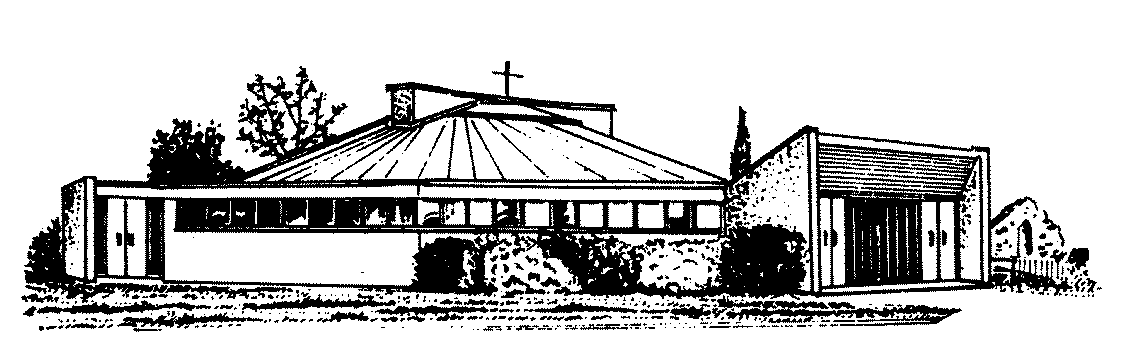 A Summary of  the Church Safeguarding & Protection Policy2019Church Safeguarding & Protection Statement	We the Parish of Brackenstown value and encourage the participation of children and young people in Parish liturgies and activities in order to enhance their spiritual, physical, emotional, intellectual and social development.We recognise the dignity and rights of all children and young people and are committed to ensuring their protection from all forms of abuse and exploitation.	In keeping with this we will do all in our power to create safe environments for children and young people in order to secure their protection and enable their full participation in the life of the Parish.	This is a commitment binding on all Priests and on all those who work and volunteer in this Parish.Child ProtectionCode of ConductWithin the Parish of  St. Cronan’s, Brackenstown:Children and young people will be treated with courtesy, respect and dignityChildren and young people (under eighteen years of age) will not be permitted to consume alcohol or smoke while participating in activities organised by or under the control of the ParishThere will be an adequate ratio of leaders to children and young people at all timesCare will be taken to ensure that when working with mixed gender groups, staff and adult volunteers of appropriate gender will work in pairsLeaders (over the age of eighteen) will not consume alcohol or smoke while in the presence of children or young peopleInappropriate language or sexually suggestive comments will not be permitted by children or young peoplePhysical contact between children or young people and leaders will be appropriate at all times.  Leaders will not engage in rough play or undertake any task of  a personal nature with / for children or young people, except in cases of medical necessity when the welfare of the child or young person depends on itLeaders will always engage with children or young people in an open manner and care will be taken not to show favouritismThere will be clearly designated leaders within each group with whom children and young people can speak about their experiences and raise any concerns should they arise